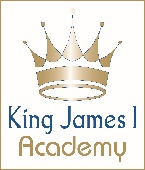 KING JAMES I ACADEMYPERSON SPECIFICATION – Teacher of Art & PhotographyThe Academy is committed to safeguarding children.  All candidates will need to demonstrate a commitment to the welfare and safety of children and young people.  Any offer of employment will be conditional upon receipt of two supportive references and a successful DBS check.King James I Academy is an Equal Opportunities Employer. We want to develop a more diverse workforce and we positively welcome applications from all sections of the community.ESSENTIALDESIRABLEQualifications & EducationDegree or equivalent (AF)Qualified Teacher Status (AF)ICT skills (AF)Master’s Degree or equivalent (AF)FE/HE qualifications in related subjects (AF)The ability to offer motivating and challenging experiences that extend beyond the classroom (AF/IN/R)Knowledge & ExperienceSuccessful participation within a team (AF/LA)Successful teaching experience across Key Stages (KS3 – KS4) (AF/LA/IN)Involvement in a variety of aspects of school life (IN)Knowledge of National Curriculum requirements for secondary Art (AF/LA/IN)Knowledge of strategies for raising achievement (AF/LA)Commitment to equal opportunities (IN)An awareness of the importance of effective development planning, monitoring and evaluation (AF/LA/IN)An awareness of target setting and benchmarking (AF/LA/IN)Knowledge and experience of Special Need approaches (AF)Knowledge and experience of strategies for MAT students (AF)Involvement in pupil consultation (AF)Experience of teaching KS5 (AF/IN)Experience as a form tutor (AF/IN)Understanding of cross curricular links (AF/LA/IN)Personal QualitiesA commitment to working with a team of professionals (IN)A commitment to lifelong learning (IN/R)Ability to initiate and adapt to change (IN/R)Enthusiasm, perseverance and stamina (IN/R)Supportive and diplomatic (IN/R)Willingness to participate in wider life of the Academy (IN/R)Excellent attendance (IN/R)Ability to set and maintain standards (AF/LA/IN/R)Commitment to providing the best for all (IN/R)A commitment to continuous professional development (IN/R)SafeguardingSuitable to work with children (DBS/R)The ability to form and maintain appropriate professional relationships and personal boundaries with children (IN/R)The ability to maintain a disciplined learning environment and to support effective behaviour management (IN/R)Key – Stage identifiedAFApplication Form / CertificatesLALetter of ApplicationINInterviewRReferencesDBSDisclosure and Barring Service Checks